GUYS V GIRLS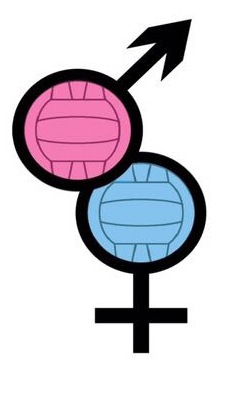 Charity Netball TournamentSunday June 25th 2017     9:30am – 4pmKirton Middlecott Sports CentreThomas Middlecott Academy, Edinburgh Drive, Kirton, PE20 1JSClosing Date for Entries: 9th June 2017Entry Forms Please send to GuysVGirls@outlook.com along with a non refundable deposit of £20 per team* or full payment    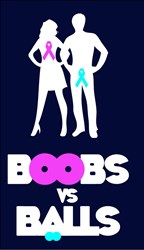 Entry Fees £35 per team (7 Players)£5 per additional player*Deposit amount will be deducted from your total team payment                                                                            All payments Can be made at one of the two JustGiving links below, You choose which Charity you wish to donate to! 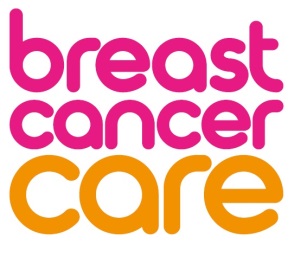 https://www.justgiving.com/fundraising/GuysVGirls2017-Boobshttps://www.justgiving.com/fundraising/GuysvGirls2017-BallsUmpiresAll teams are required to provide a competent and confident umpire who will umpire between their own matches.  Additional umpires are available on request at a cost of £30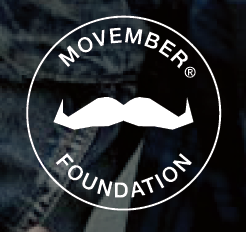 Any queries please contact the Team at: GuysVGirlsNetball@outlook.comWe look forward to seeing you on court :0)https://www.facebook.com/groups/GuysVGirlsCharityNetball/TEAM ENTRY FORM – Guys V Girls 2017Team Name: _____________________________________________________________Team Captain: ___________________________________________________________Tel No: __________________________ Email: __________________________________2nd Contact (please inc. telephone): __________________________________________________________________________________________________________________Umpire Required?   Yes / No (If yes, please pay additional £30)Name & Grade of Team Umpire/s:   _______________________________________                      __________________________________________________________________________No. of Additional Players: (£5 per player)_________________________________I agree on behalf of my team that all players will:Abide by the rules of the England Netball Association and the Guys V Girls Charity Netball Tournament.  Abide by the umpires decision at all times.Allow photographs to be taken during the day that may be used for marketing purposes including on social mediaBe aware that no responsibility will be accepted by the organisers, the charities involved or Kirton Middlecott Sports Centre for injury or loss of property.  Remove all jewellery and have finger nails cut shortSigned: (please sign or type here)__________________________________________For queries please contact GuysVGirls@outlook.com